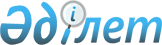 "Қарағанды қаласының 2012-2014 жылдарға арналған бюджеті туралы" Қарағанды қалалық мәслихатының LIX сессиясының 2011 жылғы 12 желтоқсандағы N 612 шешіміне өзгертулер енгізу туралы
					
			Күшін жойған
			
			
		
					Қарағанды қалалық мәслихатының V шақырылған I сессиясының 2012 жылғы 24 қаңтардағы N 16 шешімі. Қарағанды қаласының Әділет басқармасында 2012 жылғы 8 ақпанда N 8-1-150 тіркелді. Шешімнің қабылдау мерзімінің бітуіне байланысты қолдануы тоқтатылды (Қарағанды қалалық мәслихатының 2013 жылғы 7 наурыздағы № 2-34/147 хаты)      Ескерту. Шешімнің қабылдау мерзімінің бітуіне байланысты қолдануы тоқтатылды (Қарағанды қалалық мәслихатының 07.03.2013 N 2-34/147 хаты).

      Қазақстан Республикасының 2008 жылғы 4 желтоқсандағы Бюджет кодексіне, Қазақстан Республикасының 2001 жылғы 23 қаңтардағы "Қазақстан Республикасындағы жергілікті мемлекеттік басқару және өзін-өзі басқару туралы" Заңына сәйкес, Қарағанды қалалық мәслихаты ШЕШІМ ЕТТІ:



      1. Қарағанды қалалық мәслихатының 2011 жылғы 12 желтоқсандағы LIX сессиясының "Қарағанды қаласының 2012-2014 жылдарға арналған бюджеті туралы" N 612 шешіміне (Нормативтік құқықтық актілерді мемлекеттік тіркеу тізілімінде N 8-1-145, "Взгляд на события" газетінің 2011 жылғы 28 желтоқсандағы N 153 (905) жарияланған), келесі өзгертулер енгізілсін:



      1) 1 тармақ келесі редакцияда мазмұндалсын:

      "1. Қаланың 2012 - 2014 жылдарға арналған, оның ішінде 2012 жылға арналған бюджет тиісінше 1, 2 және 3 қосымшаларға сәйкес келесі көлемдерде бекітілсін:

      1) кірістер - 34 619 506 мың теңге, соның ішінде:

      салықтық түсімдер бойынша - 18 975 157 мың теңге;

      салықтық емес түсімдер бойынша – 82 407 мың теңге;

      негізгі капиталды сатудан түсетін түсімдері бойынша – 1 271 335 мың теңге;

      трансферттердің түсімдері бойынша – 14 290 607 мың теңге;

      2) шығындар – 35 982 340 мың теңге;

      3) таза бюджеттік кредиттеу - 17 374 мың теңге, соның ішінде:

      бюджеттік кредиттер – 17 374 мың теңге;

      4) қаржылық активтерімен операциялар бойынша сальдо – 162 126 мың теңге;

      5) бюджет тапшылығы – 1 542 334 мың теңге;

      6) бюджет тапшылығын қаржыландыру – 1 542 334 мың теңге, соның ішінде:

      қарыздар түсімі – 1 517 374 мың теңге;

      қарыздарды өтеу – 850 000 мың теңге;

      бюджет қаражатының пайдаланатын қалдықтары – 874 960 мың теңге.";



      2) көрсетілген шешімнің 1, 5 қосымшалары аталған шешімнің 1, 2 қосымшаларына сәйкес жаңа редакцияда мазмұндалсын.



      2. Осы шешім 2012 жылғы 1 қаңтардан бастап қолданысқа енгізіледі.      V шақырылған Қарағанды

      қалалық мәслихатының

      I сессия төрағасы                          Г. Ивченко      Қарағанды қалалық

      мәслихатының хатшысы                       Қ. Оспанов

Қарағанды қалалық мәслихатының

2012 жылғы 24 қаңтардағы I сессиясының

N 16 шешіміне

1 қосымшаҚарағанды қалалық мәслихатының

2011 жылғы 12 желтоқсандағы LIX сессиясының

N 612 шешіміне

1 қосымша 

Қарағанды қаласының 2012 жылға арналған бюджеті

Қарағанды қалалық мәслихатының

2012 жылғы 24 қаңтардағы I сессиясының

N 16 шешіміне

2 қосымшаҚарағанды қалалық мәслихатының

2011 жылғы 12 желтоқсандағы LIX сессиясының

N 612 шешіміне

5 қосымша 

Қарағанды қаласының Қазыбек би атындағы және Октябрь аудандарының 2012 жылға арналған бюджеттік бағдарламалары
					© 2012. Қазақстан Республикасы Әділет министрлігінің «Қазақстан Республикасының Заңнама және құқықтық ақпарат институты» ШЖҚ РМК
				СанатыСанатыСанатыСанатыСома, мың теңгеСыныбыСыныбыСыныбыСома, мың теңгеІшкі сыныбыІшкі сыныбыСома, мың теңгеАтауыСома, мың теңге123451. Кірістер346195061Салықтық түсімдер1897515701Табыс салығы68945662Жеке табыс салығы689456603Әлеуметтiк салық47563351Әлеуметтік салық475633504Меншiкке салынатын салықтар31666431Мүлiкке салынатын салықтар13386093Жер салығы7787494Көлiк құралдарына салынатын салық104928505Тауарларға, жұмыстарға және қызметтерге салынатын iшкi салықтар36052422Акциздер28602973Табиғи және басқа да ресурстарды пайдаланғаны үшiн түсетiн түсiмдер3112574Кәсiпкерлiк және кәсiби қызметтi жүргiзгенi үшiн алынатын алымдар3499035Ойын бизнесіне салық8378508Заңдық мәнді іс-әрекеттерді жасағаны және (немесе) оған уәкілеттігі бар мемлекеттік органдар немесе лауазымды адамдар құжаттар бергені үшін алынатын міндетті төлемдер5523711Мемлекеттік баж5523712Салықтық емес түсiмдер8240701Мемлекеттік меншіктен түсетін кірістер347801Мемлекеттік кәсiпорындардың таза кірiсi бөлігінің түсімдері30005Мемлекет меншiгіндегі мүлiктi жалға беруден түсетін кірістер3178002Мемлекеттік бюджеттен қаржыландырылатын мемлекеттік мекемелердің тауарларды (жұмыстарды, қызметтерді) өткізуінен түсетін түсімдер115561Мемлекеттік бюджеттен қаржыландырылатын мемлекеттік мекемелердің тауарларды (жұмыстарды, қызметтерді) өткізуінен түсетін түсімдер1155606Басқа да салықтық емес түсiмдер360711Басқа да салықтық емес түсiмдер360713Негізгі капиталды сатудан түсетін түсімдер127133501Мемлекеттік мекемелерге бекітілген мемлекеттік мүлікті сату10365271Мемлекеттік мекемелерге бекітілген мемлекеттік мүлікті сату103652703Жердi және материалдық емес активтердi сату2348081Жерді сату2013592Материалдық емес активтерді сату334494Трансферттердің түсімдері1429060702Мемлекеттік басқарудың жоғары тұрған органдарынан түсетін трансферттер142906072Облыстық бюджеттен түсетін трансферттер14290607Функционалдық топФункционалдық топФункционалдық топФункционалдық топФункционалдық топСома, мың теңгеКіші функцияКіші функцияКіші функцияКіші функцияСома, мың теңгеБюджеттік бағдарламалардың әкiмшiсiБюджеттік бағдарламалардың әкiмшiсiБюджеттік бағдарламалардың әкiмшiсiСома, мың теңгеБағдарламаБағдарламаСома, мың теңгеАтауыСома, мың теңге123456II. Шығындар3598234001Жалпы сипаттағы мемлекеттiк қызметтер 5825381Мемлекеттiк басқарудың жалпы функцияларын орындайтын өкiлдiк, атқарушы және басқа органдар455753112Аудан (облыстық маңызы бар қала) мәслихатының аппараты46539001Аудан (облыстық маңызы бар қала) мәслихатының қызметін қамтамасыз ету жөніндегі қызметтер46539122Аудан (облыстық маңызы бар қала) әкімінің аппараты204811001Аудан (облыстық маңызы бар қала) әкімінің қызметін қамтамасыз ету жөніндегі қызметтер177811003Мемлекеттік органның күрделі шығыстары27000123Қаладағы аудан, аудандық маңызы бар қала, кент, ауыл (село), ауылдық (селолық) округ әкімінің аппараты204403001Қаладағы аудан, аудандық маңызы бар қаланың, кент, ауыл (село), ауылдық (селолық) округ әкімінің қызметін қамтамасыз ету жөніндегі қызметтер194910022Мемлекеттік органның күрделі шығыстары94932Қаржылық қызмет83723452Ауданның (облыстық маңызы бар қаланың) қаржы бөлімі83723001Ауданның (облыстық маңызы бар қаланың) бюджетін орындау және ауданның (облыстық маңызы бар қаланың) коммуналдық меншігін басқару саласындағы мемлекеттік саясатты іске асыру жөніндегі қызметтер38403003Салық салу мақсатында мүлікті бағалауды жүргізу11605011Коммуналдық меншікке түскен мүлікті есепке алу, сақтау, бағалау және сату30465018Мемлекеттік органның күрделі шығыстары32505Жоспарлау және статистикалық қызмет43062453Ауданның (облыстық маңызы бар қаланың) экономика және бюджеттік жоспарлау бөлімі43062001Экономикалық саясатты, мемлекеттік жоспарлау жүйесін қалыптастыру мен дамыту және ауданды (облыстық маңызы бар қаланы) басқару саласындағы мемлекеттік саясатты іске асыру жөніндегі қызметтер39812004Мемлекеттік органның күрделі шығыстары325002Қорғаныс131051Әскери мұқтаждықтар13105122Аудан (облыстық маңызы бар қала) әкімінің аппараты13105005Жалпыға бірдей әскери міндетті атқару шеңберіндегі іс-шаралар1310503Қоғамдық тәртіп, қауіпсіздік, құқықтық, сот, қылмыстық-атқару қызметі1507791Құқық қорғау қызметi150779458Ауданның (облыстық маңызы бар қаланың) тұрғын үй-коммуналдық шаруашылығы, жолаушылар көлігі және автомобиль жолдары бөлімі150779021Елдi мекендерде жол қозғалысы қауiпсiздiгін қамтамасыз ету15077904Бiлiм беру124967441Мектепке дейiнгi тәрбиелеу және оқыту2219640464Ауданның (облыстық маңызы бар қаланың) білім бөлімі2219640009Мектепке дейінгі тәрбиелеу мен оқытуды қамтамасыз ету2200158021Республикалық бюджеттен берілетін нысаналы трансферттер есебінен мектепке дейінгі ұйымдардың тәрбиешілеріне біліктілік санаты үшін қосымша ақының мөлшерін ұлғайту 194822Бастауыш, негізгі орта және жалпы орта білім беру10009185464Ауданның (облыстық маңызы бар қаланың) білім бөлімі10009185003Жалпы білім беру8879881006Балаларға қосымша білім беру 829361063Республикалық бюджеттен берілетін нысаналы трансферттер есебінен "Назарбаев зияткерлік мектептері" ДБҰ-ның оқу бағдарламалары бойынша біліктілікті арттырудан өткен мұғалімдерге еңбекақыны арттыру 7948064Республикалық бюджеттен берілетін трансферттер есебінен мектеп мұғалімдеріне біліктілік санаты үшін қосымша ақының мөлшерін ұлғайту2919959Бiлiм беру саласындағы өзге де қызметтер267919464Ауданның (облыстық маңызы бар қаланың) білім бөлімі267919001Жергілікті деңгейде білім беру саласындағы мемлекеттік саясатты іске асыру жөніндегі қызметтер34692005Ауданның (облыстық маңызы бар қаланың) мемлекеттік білім беру мекемелер үшін оқулықтар мен оқу-әдiстемелiк кешендерді сатып алу және жеткізу40885007Аудандық (қалалық) ауқымдағы мектеп олимпиадаларын және мектептен тыс іс-шараларды өткiзу556015Республикалық бюджеттен берілетін трансферттер есебінен жетім баланы (жетім балаларды) және ата-аналарының қамқорынсыз қалған баланы (балаларды) күтіп-ұстауға асыраушыларына ай сайынғы ақшалай қаражат төлемдері19178606Әлеуметтiк көмек және әлеуметтiк қамтамасыз ету23237692Әлеуметтiк көмек2208288451Ауданның (облыстық маңызы бар қаланың) жұмыспен қамту және әлеуметтік бағдарламалар бөлімі2054170002Еңбекпен қамту бағдарламасы214365005Мемлекеттік атаулы әлеуметтік көмек 61893006Тұрғын үй көмегі50060007Жергілікті өкілетті органдардың шешімі бойынша мұқтаж азаматтардың жекелеген топтарына әлеуметтік көмек940499008Ішкі әскерлер мен мерзімді қызметтегі әскери қызметкерлерді әлеуметтік қолдау3960010Үйден тәрбиеленіп оқытылатын мүгедек балаларды материалдық қамтамасыз ету4679013Белгіленген тұрғылықты жері жоқ тұлғаларды әлеуметтік бейімдеу29550014Мұқтаж азаматтарға үйде әлеуметтiк көмек көрсету19049001618 жасқа дейінгі балаларға мемлекеттік жәрдемақылар18122017Мүгедектерді оңалту жеке бағдарламасына сәйкес, мұқтаж мүгедектерді міндетті гигиеналық құралдармен және ымдау тілі мамандарының қызмет көрсетуін, жеке көмекшілермен қамтамасыз ету499846023Жұмыспен қамту орталықтарының қызметін қамтамасыз ету40706464Ауданның (облыстық маңызы бар қаланың) білім бөлімі154118008Жергілікті өкілдік органдардың шешімі бойынша білім беру ұйымдарының күндізгі оқу нысанында білім алушылар мен тәрбиеленушілерді қоғамдық көлікте (таксиден басқа) жеңілдікпен жол жүру түрінде әлеуметтік қолдау 1541189Әлеуметтiк көмек және әлеуметтiк қамтамасыз ету салаларындағы өзге де қызметтер115481451Ауданның (облыстық маңызы бар қаланың) жұмыспен қамту және әлеуметтік бағдарламалар бөлімі115481001Жергілікті деңгейде жұмыспен қамтуды қамтамасыз ету және халық үшін әлеуметтік бағдарламаларды іске асыру саласындағы мемлекеттік саясатты іске асыру жөніндегі қызметтер75145011Жәрдемақыларды және басқа да әлеуметтік төлемдерді есептеу, төлеу мен жеткізу бойынша қызметтерге ақы төлеу5843021Мемлекеттік органның күрделі шығыстары 3449307Тұрғын үй-коммуналдық шаруашылық134349711Тұрғын үй шаруашылығы5287925467Ауданның (облыстық маңызы бар қаланың) құрылыс бөлімі5287925003Мемлекеттік коммуналдық тұрғын үй қорының тұрғын үйін жобалау, салу және (немесе) сатып алу89246004Инженерлік коммуникациялық инфрақұрылымды жобалау, дамыту, жайластыру және (немесе) сатып алу2204260019Тұрғын үй салу 2272642022Жұмыспен қамту 2020 бағдарламасы шеңберінде инженерлік коммуникациялық инфрақұрылымдарды салу және (немесе) сатып алу және дамыту 7217772Коммуналдық шаруашылық4212746458Ауданның (облыстық маңызы бар қаланың) тұрғын үй-коммуналдық шаруашылығы, жолаушылар көлігі және автомобиль жолдары бөлімі1529833026Ауданның (облыстық маңызы бар қаланың) коммуналдық меншігіндегі жылу жүйелерін қолдануды ұйымдастыру1529833467Ауданның (облыстық маңызы бар қаланың) құрылыс бөлімі2682913005Коммуналдық шаруашылықты дамыту90000006Сумен жабдықтау және су бұру жүйесін дамыту25929133Елді-мекендерді абаттандыру3934300123Қаладағы аудан, аудандық маңызы бар қала, кент, ауыл (село), ауылдық (селолық) округ әкімінің аппараты917111009Елді мекендердің санитариясын қамтамасыз ету20131010Жерлеу орындарын күтіп-ұстау және туысы жоқ адамдарды жерлеу3202011Елді мекендерді абаттандыру мен көгалдандыру893778458Ауданның (облыстық маңызы бар қаланың) тұрғын үй-коммуналдық шаруашылығы, жолаушылар көлігі және автомобиль жолдары бөлімі3017189015Елдi мекендердің көшелерiн жарықтандыру1099880018Елдi мекендердi абаттандыру және көгалдандыру191730908Мәдениет, спорт, туризм және ақпараттық кеңістiк8814681Мәдениет саласындағы қызмет565844455Ауданның (облыстық маңызы бар қаланың) мәдениет және тілдерді дамыту бөлімі565844003Мәдени-демалыс жұмысын қолдау490844005Зоопарктер мен дендропарктердiң жұмыс iстеуiн қамтамасыз ету750002Спорт66772465Ауданның (облыстық маңызы бар қаланың) Дене шынықтыру және спорт бөлімі25072006Аудандық (облыстық маңызы бар қалалық) деңгейде спорттық жарыстар өткiзу20519007Әртүрлi спорт түрлерi бойынша ауданның (облыстық маңызы бар қаланың) құрама командаларының мүшелерiн дайындау және олардың облыстық спорт жарыстарына қатысуы4553467Ауданның (облыстық маңызы бар қаланың) құрылыс бөлімі41700008Cпорт және туризм объектілерін дамыту 417003Ақпараттық кеңiстiк169793455Ауданның (облыстық маңызы бар қаланың) мәдениет және тілдерді дамыту бөлімі154956006Аудандық (қалалық) кiтапханалардың жұмыс iстеуi151115007Мемлекеттік тілді және Қазақстан халықтарының басқа да тілдерін дамыту3841456Ауданның (облыстық маңызы бар қаланың) ішкі саясат бөлімі14837002Газеттер мен журналдар арқылы мемлекеттік ақпараттық саясат жүргізу жөніндегі қызметтер6102005Телерадио хабарларын тарату арқылы мемлекеттік ақпараттық саясатты жүргізу жөніндегі қызметтер87359Мәдениет, спорт, туризм және ақпараттық кеңiстiктi ұйымдастыру жөнiндегi өзге де қызметтер79059455Ауданның (облыстық маңызы бар қаланың) мәдениет және тілдерді дамыту бөлімі16006001Жергілікті деңгейде тілдерді және мәдениетті дамыту саласындағы мемлекеттік саясатты іске асыру жөніндегі қызметтер12806010Мемлекеттік органның күрделі шығыстары3200456Ауданның (облыстық маңызы бар қаланың) ішкі саясат бөлімі54171001Жергілікті деңгейде ақпарат, мемлекеттілікті нығайту және азаматтардың әлеуметтік сенімділігін қалыптастыру саласында мемлекеттік саясатты іске асыру жөніндегі қызметтер12396003Жастар саясаты саласында іс-шараларды iске асыру41775465Ауданның (облыстық маңызы бар қаланың) Дене шынықтыру және спорт бөлімі8882001Жергілікті деңгейде дене шынықтыру және спорт саласындағы мемлекеттік саясатты іске асыру жөніндегі қызметтер888209Отын-энергетикалық кешенi және жер қойнауын пайдалану20367729Отын-энергетика кешені және жер қойнауын пайдалану саласындағы өзге де қызметтер2036772467Ауданның (облыстық маңызы бар қаланың) құрылыс бөлімі2036772009Жылу-энергетикалық жүйені дамыту203677210Ауыл, су, орман, балық шаруашылығы, ерекше қорғалатын табиғи аумақтар, қоршаған ортаны және жануарлар дүниесін қорғау, жер қатынастары707751Ауыл шаруашылығы34107474Ауданның (облыстық маңызы бар қаланың) ауыл шаруашылығы және ветеринария бөлімі34107001Жергілікті деңгейде ауыл шаруашылығы және ветеринария саласындағы мемлекеттік саясатты іске асыру жөніндегі қызметтер17106003Мемлекеттік органның күрделі шығыстары3250005Мал көмінділерінің (биотермиялық шұңқырлардың) жұмыс істеуін қамтамасыз ету137516Жер қатынастары34906463Ауданның (облыстық маңызы бар қаланың) жер қатынастары бөлімі34906001Аудан (облыстық маңызы бар қала) аумағында жер қатынастарын реттеу саласындағы мемлекеттік саясатты іске асыру жөніндегі қызметтер31906004Жердi аймақтарға бөлу жөнiндегi жұмыстарды ұйымдастыру30009Ауыл, су, орман, балық шаруашылығы және қоршаған ортаны қорғау мен жер қатынастары саласындағы өзге де қызметтер1762474Ауданның (облыстық маңызы бар қаланың) ауыл шаруашылығы және ветеринария бөлімі1762013Эпизоотияға қарсы іс-шаралар жүргізу176211Өнеркәсіп, сәулет, қала құрылысы және құрылыс қызметі872512Сәулет, қала құрылысы және құрылыс қызметі87251467Ауданның (облыстық маңызы бар қаланың) құрылыс бөлімі20877001Жергілікті деңгейде құрылыс саласындағы мемлекеттік саясатты іске асыру жөніндегі қызметтер20877468Ауданның (облыстық маңызы бар қаланың) сәулет және қала құрылысы бөлімі66374001Жергілікті деңгейде сәулет және қала құрылысы саласындағы мемлекеттік саясатты іске асыру жөніндегі қызметтер19342003Ауданның қала құрылысы даму аумағын және елді мекендердің бас жоспарлары схемаларын әзірлеу4703212Көлiк және коммуникация34473321Автомобиль көлiгi3315076458Ауданның (облыстық маңызы бар қаланың) тұрғын үй-коммуналдық шаруашылығы, жолаушылар көлігі және автомобиль жолдары бөлімі3315076022Көлік инфрақұрылымын дамыту500000023Автомобиль жолдарының жұмыс істеуін қамтамасыз ету28150769Көлiк және коммуникациялар саласындағы өзге де қызметтер132256458Ауданның (облыстық маңызы бар қаланың) тұрғын үй-коммуналдық шаруашылығы, жолаушылар көлігі және автомобиль жолдары бөлімі132256024Кентiшiлiк (қалаiшiлiк), қала маңындағы ауданiшiлiк қоғамдық жолаушылар тасымалдарын ұйымдастыру13225613Өзгелер4568363Кәсiпкерлiк қызметтi қолдау және бәсекелестікті қорғау27730469Ауданның (облыстық маңызы бар қаланың) кәсіпкерлік бөлімі27730001Жергілікті деңгейде кәсіпкерлік пен өнеркәсіпті дамыту саласындағы мемлекеттік саясатты іске асыру жөніндегі қызметтер16960003Кәсіпкерлік қызметті қолдау7340004Мемлекеттік органның күрделі шығыстары34309Өзгелер429106452Ауданның (облыстық маңызы бар қаланың) қаржы бөлімі392577012Ауданның (облыстық маңызы бар қаланың) жергілікті атқарушы органының резерві 392577458Ауданның (облыстық маңызы бар қаланың) тұрғын үй-коммуналдық шаруашылығы, жолаушылар көлігі және автомобиль жолдары бөлімі36529001Жергілікті деңгейде тұрғын үй-коммуналдық шаруашылығы, жолаушылар көлігі және автомобиль жолдары саласындағы мемлекеттік саясатты іске асыру жөніндегі қызметтер36529III. Таза бюджеттік кредиттеу:17374Бюджеттік кредиттер1737413Өзгелер173749Өзгелер17374458Ауданның (облыстық маңызы бар қаланың) тұрғын үй-коммуналдық шаруашылығы, жолаушылар көлігі және автомобиль жолдары бөлімі17374039Кондоминиум объектілерінің жалпы мүлкін жөндеу жүргізуге арналған бюджеттік кредиттер 17374IV. Қаржы активтерімен жасалатын операциялар бойынша сальдо162126Қаржы активтерiн сатып алу16212613Өзгелер1621269Өзгелер162126452Ауданның (облыстық маңызы бар қаланың) қаржы бөлімі162126014Заңды тұлғалардың жарғылық капиталын қалыптастыру немесе ұлғайту162126АтауыСома (мың теңге)V. Бюджет тапшылығы (профициті)-1542334VІ. Бюджет тапшылығын қаржыландыру (профицитін пайдалану)1542334Функционалдық топФункционалдық топФункционалдық топФункционалдық топФункционалдық топСома, мың теңгеКіші функцияКіші функцияКіші функцияКіші функцияСома, мың теңгеБюджеттік бағдарламалардың әкімшісі Бюджеттік бағдарламалардың әкімшісі Бюджеттік бағдарламалардың әкімшісі Сома, мың теңгеБағдарламаБағдарламаСома, мың теңгеАтауыСома, мың теңге123456Қазыбек би атындағы ауданның бюджеттік бағдарламалары54962801Жалпы сипаттағы мемлекеттік қызметтер 985811Мемлекеттік басқарудың жалпы функцияларын орындайтын өкілді, атқарушы және басқа органдар98581123Қаладағы аудан, аудандық маңызы бар қала, кент, ауыл (село), ауылдық (селолық) округ әкімінің аппараты98581001Қаладағы аудан, аудандық маңызы бар қаланың, кент, ауыл (село), ауылдық (селолық) округ әкімінің қызметін қамтамасыз ету жөніндегі қызметтер94081022Мемлекеттік органның күрделі шығыстары450007Тұрғын үй-коммуналдық шаруашылық4510473Елді-мекендерді абаттандыру451047123Қаладағы аудан, аудандық маңызы бар қала, кент, ауыл (село), ауылдық (селолық) округ әкімінің аппараты451047009Елді мекендердің санитариясын қамтамасыз ету3033010Жерлеу орындарын күтіп-ұстау және туысы жоқ адамдарды жерлеу3202011Елді мекендерді абаттандыру мен көгалдандыру444812Октябрь ауданының бюджеттік бағдарламалары57188601Жалпы сипаттағы мемлекеттік қызметтер 1058221Мемлекеттік басқарудың жалпы функцияларын орындайтын өкілді, атқарушы және басқа органдар105822123Қаладағы аудан, аудандық маңызы бар қала, кент, ауыл (село), ауылдық (селолық) округ әкімінің аппараты105822001Қаладағы аудан, аудандық маңызы бар қаланың, кент, ауыл (село), ауылдық (селолық) округ әкімінің қызметін қамтамасыз ету жөніндегі қызметтер100829022Мемлекеттік органның күрделі шығыстары499307Тұрғын үй-коммуналдық шаруашылық4660643Елді-мекендерді абаттандыру466064123Қаладағы аудан, аудандық маңызы бар қала, кент, ауыл (село), ауылдық (селолық) округ әкімінің аппараты466064009Елді мекендердің санитариясын қамтамасыз ету17098011Елді мекендерді абаттандыру мен көгалдандыру448966